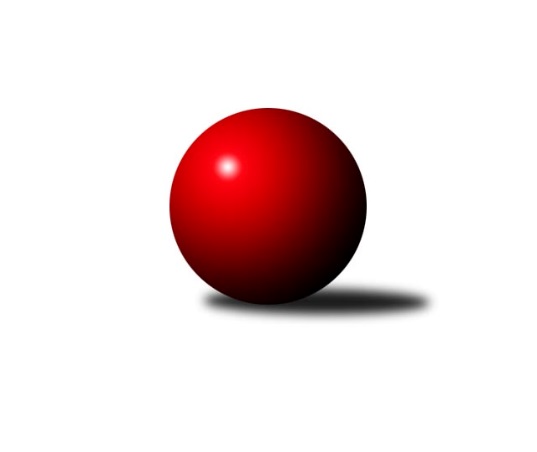 Č.12Ročník 2018/2019	27.5.2024 Divize jih 2018/2019Statistika 12. kolaTabulka družstev:		družstvo	záp	výh	rem	proh	skore	sety	průměr	body	plné	dorážka	chyby	1.	TJ Sokol Chotoviny	12	9	1	2	65.0 : 31.0 	(165.0 : 123.0)	2840	19	1931	909	26.6	2.	TJ Centropen Dačice D	12	8	2	2	60.0 : 36.0 	(165.5 : 122.5)	3084	18	2071	1013	29.4	3.	KK PSJ Jihlava B	12	8	0	4	57.5 : 38.5 	(163.5 : 124.5)	3032	16	2043	989	27.8	4.	TJ Sokol Soběnov	12	7	1	4	50.5 : 45.5 	(133.5 : 154.5)	2865	15	1964	901	34.8	5.	TJ Jiskra Nová Bystřice	12	5	0	7	48.5 : 47.5 	(148.5 : 139.5)	2932	10	1996	936	41	6.	KK Lokomotiva Tábor	12	5	0	7	47.0 : 49.0 	(139.5 : 148.5)	2843	10	1934	909	39	7.	TJ Slovan Jindřichův Hradec	12	5	0	7	45.0 : 51.0 	(138.5 : 149.5)	2732	10	1918	813	52.8	8.	TJ Spartak Pelhřimov A	12	5	0	7	43.0 : 53.0 	(144.5 : 143.5)	2779	10	1909	870	32.4	9.	TJ BOPO Třebíč	12	4	2	6	43.0 : 53.0 	(136.0 : 152.0)	2877	10	1962	915	31.8	10.	TJ Sokol Častrov	12	5	0	7	40.0 : 56.0 	(134.0 : 154.0)	2899	10	1981	918	34	11.	TJ Nová Včelnice	12	4	0	8	43.0 : 53.0 	(141.5 : 146.5)	2953	8	2030	923	35.8	12.	TJ Sokol Nové Hrady	12	4	0	8	33.5 : 62.5 	(118.0 : 170.0)	2758	8	1886	873	36.4Tabulka doma:		družstvo	záp	výh	rem	proh	skore	sety	průměr	body	maximum	minimum	1.	TJ Sokol Chotoviny	6	6	0	0	38.0 : 10.0 	(91.0 : 53.0)	2626	12	2681	2581	2.	TJ Slovan Jindřichův Hradec	6	5	0	1	38.0 : 10.0 	(101.5 : 42.5)	2639	10	2722	2555	3.	KK PSJ Jihlava B	6	5	0	1	33.5 : 14.5 	(91.0 : 53.0)	3271	10	3347	3191	4.	TJ Sokol Soběnov	6	5	0	1	31.5 : 16.5 	(77.5 : 66.5)	2537	10	2582	2499	5.	TJ BOPO Třebíč	6	4	1	1	28.0 : 20.0 	(74.5 : 69.5)	3217	9	3274	3161	6.	TJ Centropen Dačice D	6	3	2	1	31.5 : 16.5 	(91.0 : 53.0)	3275	8	3349	3232	7.	TJ Nová Včelnice	6	4	0	2	30.0 : 18.0 	(80.5 : 63.5)	2683	8	2711	2659	8.	TJ Jiskra Nová Bystřice	6	3	0	3	28.0 : 20.0 	(79.5 : 64.5)	3155	6	3233	3067	9.	KK Lokomotiva Tábor	6	3	0	3	25.5 : 22.5 	(77.5 : 66.5)	3096	6	3229	3018	10.	TJ Spartak Pelhřimov A	6	3	0	3	24.0 : 24.0 	(71.5 : 72.5)	3228	6	3315	3123	11.	TJ Sokol Nové Hrady	6	3	0	3	21.0 : 27.0 	(71.5 : 72.5)	3061	6	3144	2970	12.	TJ Sokol Častrov	6	3	0	3	21.0 : 27.0 	(69.5 : 74.5)	2474	6	2627	2399Tabulka venku:		družstvo	záp	výh	rem	proh	skore	sety	průměr	body	maximum	minimum	1.	TJ Centropen Dačice D	6	5	0	1	28.5 : 19.5 	(74.5 : 69.5)	3052	10	3314	2581	2.	TJ Sokol Chotoviny	6	3	1	2	27.0 : 21.0 	(74.0 : 70.0)	2876	7	3233	2458	3.	KK PSJ Jihlava B	6	3	0	3	24.0 : 24.0 	(72.5 : 71.5)	2992	6	3306	2566	4.	TJ Sokol Soběnov	6	2	1	3	19.0 : 29.0 	(56.0 : 88.0)	2919	5	3240	2396	5.	KK Lokomotiva Tábor	6	2	0	4	21.5 : 26.5 	(62.0 : 82.0)	2800	4	3207	2368	6.	TJ Jiskra Nová Bystřice	6	2	0	4	20.5 : 27.5 	(69.0 : 75.0)	2895	4	3135	2420	7.	TJ Spartak Pelhřimov A	6	2	0	4	19.0 : 29.0 	(73.0 : 71.0)	2705	4	3156	2480	8.	TJ Sokol Častrov	6	2	0	4	19.0 : 29.0 	(64.5 : 79.5)	2970	4	3250	2539	9.	TJ Sokol Nové Hrady	6	1	0	5	12.5 : 35.5 	(46.5 : 97.5)	2708	2	3183	2364	10.	TJ BOPO Třebíč	6	0	1	5	15.0 : 33.0 	(61.5 : 82.5)	2821	1	3272	2325	11.	TJ Nová Včelnice	6	0	0	6	13.0 : 35.0 	(61.0 : 83.0)	2998	0	3180	2485	12.	TJ Slovan Jindřichův Hradec	6	0	0	6	7.0 : 41.0 	(37.0 : 107.0)	2747	0	2923	2450Tabulka podzimní části:		družstvo	záp	výh	rem	proh	skore	sety	průměr	body	doma	venku	1.	TJ Sokol Chotoviny	11	8	1	2	57.0 : 31.0 	(147.5 : 116.5)	2839	17 	5 	0 	0 	3 	1 	2	2.	TJ Centropen Dačice D	11	7	2	2	55.0 : 33.0 	(153.0 : 111.0)	3142	16 	3 	2 	1 	4 	0 	1	3.	TJ Sokol Soběnov	11	7	1	3	49.5 : 38.5 	(128.5 : 135.5)	2841	15 	5 	0 	1 	2 	1 	2	4.	KK PSJ Jihlava B	11	7	0	4	51.5 : 36.5 	(152.5 : 111.5)	3110	14 	5 	0 	1 	2 	0 	3	5.	TJ Jiskra Nová Bystřice	11	5	0	6	46.5 : 41.5 	(138.0 : 126.0)	3018	10 	3 	0 	3 	2 	0 	3	6.	TJ Slovan Jindřichův Hradec	11	5	0	6	43.0 : 45.0 	(125.5 : 138.5)	2734	10 	5 	0 	0 	0 	0 	6	7.	TJ BOPO Třebíč	11	4	2	5	40.0 : 48.0 	(123.0 : 141.0)	2812	10 	4 	1 	1 	0 	1 	4	8.	TJ Nová Včelnice	11	4	0	7	40.0 : 48.0 	(130.0 : 134.0)	2952	8 	4 	0 	1 	0 	0 	6	9.	KK Lokomotiva Tábor	11	4	0	7	40.0 : 48.0 	(120.5 : 143.5)	2839	8 	2 	0 	3 	2 	0 	4	10.	TJ Spartak Pelhřimov A	11	4	0	7	38.0 : 50.0 	(133.5 : 130.5)	2777	8 	2 	0 	3 	2 	0 	4	11.	TJ Sokol Častrov	11	4	0	7	34.0 : 54.0 	(120.5 : 143.5)	2900	8 	2 	0 	3 	2 	0 	4	12.	TJ Sokol Nové Hrady	11	4	0	7	33.5 : 54.5 	(111.5 : 152.5)	2804	8 	3 	0 	3 	1 	0 	4Tabulka jarní části:		družstvo	záp	výh	rem	proh	skore	sety	průměr	body	doma	venku	1.	TJ Sokol Chotoviny	1	1	0	0	8.0 : 0.0 	(17.5 : 6.5)	2681	2 	1 	0 	0 	0 	0 	0 	2.	KK Lokomotiva Tábor	1	1	0	0	7.0 : 1.0 	(19.0 : 5.0)	3229	2 	1 	0 	0 	0 	0 	0 	3.	TJ Sokol Častrov	1	1	0	0	6.0 : 2.0 	(13.5 : 10.5)	2439	2 	1 	0 	0 	0 	0 	0 	4.	KK PSJ Jihlava B	1	1	0	0	6.0 : 2.0 	(11.0 : 13.0)	2566	2 	0 	0 	0 	1 	0 	0 	5.	TJ Centropen Dačice D	1	1	0	0	5.0 : 3.0 	(12.5 : 11.5)	2733	2 	0 	0 	0 	1 	0 	0 	6.	TJ Spartak Pelhřimov A	1	1	0	0	5.0 : 3.0 	(11.0 : 13.0)	3315	2 	1 	0 	0 	0 	0 	0 	7.	TJ BOPO Třebíč	1	0	0	1	3.0 : 5.0 	(13.0 : 11.0)	3272	0 	0 	0 	0 	0 	0 	1 	8.	TJ Nová Včelnice	1	0	0	1	3.0 : 5.0 	(11.5 : 12.5)	2694	0 	0 	0 	1 	0 	0 	0 	9.	TJ Slovan Jindřichův Hradec	1	0	0	1	2.0 : 6.0 	(13.0 : 11.0)	2555	0 	0 	0 	1 	0 	0 	0 	10.	TJ Jiskra Nová Bystřice	1	0	0	1	2.0 : 6.0 	(10.5 : 13.5)	2420	0 	0 	0 	0 	0 	0 	1 	11.	TJ Sokol Soběnov	1	0	0	1	1.0 : 7.0 	(5.0 : 19.0)	3008	0 	0 	0 	0 	0 	0 	1 	12.	TJ Sokol Nové Hrady	1	0	0	1	0.0 : 8.0 	(6.5 : 17.5)	2485	0 	0 	0 	0 	0 	0 	1 Zisk bodů pro družstvo:		jméno hráče	družstvo	body	zápasy	v %	dílčí body	sety	v %	1.	Vladimír Kučera 	KK Lokomotiva Tábor 	10	/	10	(100%)	32.5	/	40	(81%)	2.	Petr Vojtíšek 	TJ Centropen Dačice D 	10	/	11	(91%)	37	/	44	(84%)	3.	Jan Bartoň 	TJ Sokol Chotoviny  	10	/	12	(83%)	34	/	48	(71%)	4.	Libor Hrstka 	TJ Sokol Chotoviny  	10	/	12	(83%)	32.5	/	48	(68%)	5.	Zbyněk Hein 	TJ Sokol Chotoviny  	10	/	12	(83%)	32	/	48	(67%)	6.	Tibor Pivko 	TJ Nová Včelnice  	9	/	12	(75%)	33.5	/	48	(70%)	7.	Zdeněk Zeman 	KK Lokomotiva Tábor 	9	/	12	(75%)	29.5	/	48	(61%)	8.	Martin Filakovský 	TJ Jiskra Nová Bystřice 	9	/	12	(75%)	26.5	/	48	(55%)	9.	Ondřej Matula 	KK PSJ Jihlava B 	8	/	10	(80%)	31.5	/	40	(79%)	10.	Jaroslav Prommer 	TJ Sokol Soběnov  	8	/	11	(73%)	30.5	/	44	(69%)	11.	Milan Šedivý st.	TJ Sokol Soběnov  	8	/	11	(73%)	22.5	/	44	(51%)	12.	Martin Vrecko 	TJ Jiskra Nová Bystřice 	8	/	12	(67%)	29.5	/	48	(61%)	13.	Bohumil Drápela 	TJ BOPO Třebíč 	8	/	12	(67%)	28.5	/	48	(59%)	14.	Miroslav Mátl 	TJ BOPO Třebíč 	8	/	12	(67%)	27	/	48	(56%)	15.	Zdeněk Pospíchal 	TJ Centropen Dačice D 	7	/	9	(78%)	25	/	36	(69%)	16.	Jan Škrampal 	TJ Spartak Pelhřimov A 	7	/	9	(78%)	23	/	36	(64%)	17.	Pavel Domin 	TJ Nová Včelnice  	7	/	10	(70%)	25	/	40	(63%)	18.	Lukáš Čekal 	TJ Sokol Častrov  	7	/	10	(70%)	24	/	40	(60%)	19.	Jiří Partl 	KK PSJ Jihlava B 	7	/	10	(70%)	23	/	40	(58%)	20.	Miroslav Němec 	TJ Sokol Častrov  	7	/	11	(64%)	25.5	/	44	(58%)	21.	Jan Cukr 	TJ Slovan Jindřichův Hradec  	7	/	11	(64%)	23	/	44	(52%)	22.	Vladimír Štipl 	TJ Slovan Jindřichův Hradec  	7	/	12	(58%)	30	/	48	(63%)	23.	Jan Janů 	TJ Spartak Pelhřimov A 	7	/	12	(58%)	27	/	48	(56%)	24.	Jakub Čopák 	KK PSJ Jihlava B 	6	/	7	(86%)	23	/	28	(82%)	25.	Marek Chvátal 	TJ Jiskra Nová Bystřice 	6	/	11	(55%)	27	/	44	(61%)	26.	Petr Němec 	TJ Sokol Častrov  	6	/	11	(55%)	25	/	44	(57%)	27.	David Bartoň 	TJ Sokol Chotoviny  	6	/	11	(55%)	24	/	44	(55%)	28.	Pavel Šplíchal st.	TJ BOPO Třebíč 	6	/	11	(55%)	23.5	/	44	(53%)	29.	Martin Tyšer 	TJ Nová Včelnice  	6	/	11	(55%)	21.5	/	44	(49%)	30.	Pavel Kořínek 	KK Lokomotiva Tábor 	6	/	12	(50%)	27	/	48	(56%)	31.	Kamil Pivko 	TJ Nová Včelnice  	6	/	12	(50%)	23.5	/	48	(49%)	32.	Stanislava Hladká 	TJ Sokol Nové Hrady  	5.5	/	8	(69%)	20.5	/	32	(64%)	33.	Jiří Hána 	TJ Slovan Jindřichův Hradec  	5	/	8	(63%)	21.5	/	32	(67%)	34.	Pavlína Marková 	TJ Centropen Dačice D 	5	/	9	(56%)	23	/	36	(64%)	35.	Tomáš Rysl 	TJ Spartak Pelhřimov A 	5	/	10	(50%)	22	/	40	(55%)	36.	Bohuslav Šedivý 	TJ Sokol Soběnov  	5	/	10	(50%)	20.5	/	40	(51%)	37.	Jaroslav Opl 	TJ Slovan Jindřichův Hradec  	5	/	11	(45%)	21.5	/	44	(49%)	38.	Filip Šupčík 	TJ BOPO Třebíč 	5	/	11	(45%)	21.5	/	44	(49%)	39.	Martin Pýcha 	TJ Jiskra Nová Bystřice 	5	/	11	(45%)	19.5	/	44	(44%)	40.	Jiří Jelínek 	TJ Sokol Nové Hrady  	5	/	12	(42%)	22.5	/	48	(47%)	41.	Pavel Picka 	TJ Slovan Jindřichův Hradec  	5	/	12	(42%)	22.5	/	48	(47%)	42.	Josef Holický 	TJ Slovan Jindřichův Hradec  	5	/	12	(42%)	15	/	48	(31%)	43.	Jaroslav Běhoun 	TJ Jiskra Nová Bystřice 	4.5	/	10	(45%)	18.5	/	40	(46%)	44.	Marcel Pouznar 	KK Lokomotiva Tábor 	4.5	/	11	(41%)	20	/	44	(45%)	45.	David Němec 	TJ Sokol Častrov  	4	/	6	(67%)	14.5	/	24	(60%)	46.	Jan Fořter 	TJ Sokol Chotoviny  	4	/	6	(67%)	11	/	24	(46%)	47.	Michaela Kopečná 	TJ Centropen Dačice D 	4	/	7	(57%)	16	/	28	(57%)	48.	Lucie Smrčková 	TJ Spartak Pelhřimov A 	4	/	8	(50%)	16	/	32	(50%)	49.	Jan Baudyš 	TJ Jiskra Nová Bystřice 	4	/	8	(50%)	14.5	/	32	(45%)	50.	Zdeněk Švehlík 	KK PSJ Jihlava B 	4	/	9	(44%)	15.5	/	36	(43%)	51.	Petr Křemen 	TJ Sokol Chotoviny  	4	/	10	(40%)	15.5	/	40	(39%)	52.	Tereza Kříhová 	TJ Sokol Nové Hrady  	4	/	10	(40%)	12	/	40	(30%)	53.	Jaroslav Kolář 	TJ Sokol Častrov  	4	/	11	(36%)	23.5	/	44	(53%)	54.	Miroslav Kolář 	TJ Centropen Dačice D 	4	/	11	(36%)	20	/	44	(45%)	55.	Michal Kanděra 	TJ Sokol Nové Hrady  	4	/	12	(33%)	18.5	/	48	(39%)	56.	Jaroslava Kulhanová 	TJ Sokol Soběnov  	3	/	3	(100%)	8	/	12	(67%)	57.	Vladimír Dvořák 	KK PSJ Jihlava B 	3	/	4	(75%)	10	/	16	(63%)	58.	Radek Beranovský 	TJ Centropen Dačice D 	3	/	5	(60%)	12	/	20	(60%)	59.	Petr Klimek 	KK Lokomotiva Tábor 	3	/	5	(60%)	7.5	/	20	(38%)	60.	Miloš Křížek 	TJ Centropen Dačice D 	3	/	6	(50%)	11	/	24	(46%)	61.	Jiří Macko 	KK PSJ Jihlava B 	3	/	8	(38%)	16.5	/	32	(52%)	62.	Luboš Bervida 	TJ Sokol Chotoviny  	3	/	9	(33%)	16	/	36	(44%)	63.	Vladimír Dřevo 	TJ BOPO Třebíč 	3	/	9	(33%)	13.5	/	36	(38%)	64.	Ota Schindler 	TJ Spartak Pelhřimov A 	3	/	11	(27%)	19.5	/	44	(44%)	65.	Lucie Mušková 	TJ Sokol Soběnov  	3	/	11	(27%)	17.5	/	44	(40%)	66.	Stanislav Dvořák 	TJ Centropen Dačice D 	3	/	11	(27%)	17.5	/	44	(40%)	67.	Stanislav Neugebauer 	TJ Nová Včelnice  	3	/	11	(27%)	16.5	/	44	(38%)	68.	Milan Bedri 	TJ Sokol Nové Hrady  	3	/	12	(25%)	14	/	48	(29%)	69.	Jiří Ouhel 	KK PSJ Jihlava B 	2.5	/	4	(63%)	9.5	/	16	(59%)	70.	Roman Grznárik 	TJ Sokol Soběnov  	2.5	/	4	(63%)	9	/	16	(56%)	71.	Martin Čopák 	KK PSJ Jihlava B 	2	/	2	(100%)	6	/	8	(75%)	72.	Josef Šedivý st.	TJ Sokol Soběnov  	2	/	2	(100%)	5	/	8	(63%)	73.	Radek David 	TJ Spartak Pelhřimov A 	2	/	4	(50%)	7.5	/	16	(47%)	74.	Lukáš Lavička 	TJ Nová Včelnice  	2	/	4	(50%)	7	/	16	(44%)	75.	Jan Vintr 	TJ Spartak Pelhřimov A 	2	/	6	(33%)	11	/	24	(46%)	76.	Miroslav Pleskal 	KK PSJ Jihlava B 	2	/	7	(29%)	12	/	28	(43%)	77.	Michal Votruba 	TJ Sokol Častrov  	2	/	7	(29%)	10	/	28	(36%)	78.	Kamil Šedivý 	TJ Sokol Soběnov  	2	/	10	(20%)	8.5	/	40	(21%)	79.	Jiří Konárek 	TJ Sokol Nové Hrady  	2	/	11	(18%)	17.5	/	44	(40%)	80.	Pavel Šplíchal 	TJ BOPO Třebíč 	2	/	12	(17%)	14	/	48	(29%)	81.	Petr Bystřický 	KK Lokomotiva Tábor 	1	/	1	(100%)	4	/	4	(100%)	82.	Milan Gregorovič 	TJ BOPO Třebíč 	1	/	1	(100%)	4	/	4	(100%)	83.	Luboš Strnad 	KK PSJ Jihlava B 	1	/	1	(100%)	3	/	4	(75%)	84.	 	 	1	/	1	(100%)	3	/	4	(75%)	85.	Jan Havlíček st.	TJ Jiskra Nová Bystřice 	1	/	1	(100%)	3	/	4	(75%)	86.	Petr Silmbrod 	TJ Sokol Nové Hrady  	1	/	1	(100%)	2.5	/	4	(63%)	87.	Bořivoj Jelínek 	KK Lokomotiva Tábor 	1	/	1	(100%)	2.5	/	4	(63%)	88.	Josef Šedivý ml.	TJ Sokol Soběnov  	1	/	1	(100%)	2	/	4	(50%)	89.	Michal Silmbrod 	TJ Sokol Nové Hrady  	1	/	2	(50%)	5	/	8	(63%)	90.	Zdeněk Samec 	KK Lokomotiva Tábor 	1	/	2	(50%)	4	/	8	(50%)	91.	Ondřej Novák 	KK Lokomotiva Tábor 	1	/	2	(50%)	4	/	8	(50%)	92.	Karel Slimáček 	KK PSJ Jihlava B 	1	/	2	(50%)	4	/	8	(50%)	93.	Libor Linhart 	TJ Spartak Pelhřimov A 	1	/	3	(33%)	5	/	12	(42%)	94.	Markéta Šedivá 	TJ Sokol Soběnov  	1	/	3	(33%)	4	/	12	(33%)	95.	Jiří Kačo 	TJ Slovan Jindřichův Hradec  	1	/	4	(25%)	5	/	16	(31%)	96.	Karel Loskot 	TJ Jiskra Nová Bystřice 	1	/	6	(17%)	9	/	24	(38%)	97.	Jiří Slovák 	TJ Nová Včelnice  	1	/	7	(14%)	8.5	/	28	(30%)	98.	Petra Hodoušková 	KK Lokomotiva Tábor 	0.5	/	8	(6%)	7.5	/	32	(23%)	99.	Pavel Kříha 	TJ Sokol Nové Hrady  	0	/	1	(0%)	2	/	4	(50%)	100.	Jiří Hembera 	TJ Nová Včelnice  	0	/	1	(0%)	1.5	/	4	(38%)	101.	Milena Šebestová 	TJ Sokol Nové Hrady  	0	/	1	(0%)	1.5	/	4	(38%)	102.	Vojtěch Kříha 	TJ Sokol Nové Hrady  	0	/	1	(0%)	1	/	4	(25%)	103.	Martin Hlaváč 	KK Lokomotiva Tábor 	0	/	1	(0%)	1	/	4	(25%)	104.	Milan Šedivý ml.	TJ Sokol Soběnov  	0	/	1	(0%)	1	/	4	(25%)	105.	Marie Binderová 	KK Lokomotiva Tábor 	0	/	1	(0%)	0	/	4	(0%)	106.	Martin Kovalčík 	TJ Nová Včelnice  	0	/	1	(0%)	0	/	4	(0%)	107.	Petr Bína 	TJ Spartak Pelhřimov A 	0	/	1	(0%)	0	/	4	(0%)	108.	Josef Sysel 	TJ Sokol Soběnov  	0	/	1	(0%)	0	/	4	(0%)	109.	Pavel Čurda 	TJ Sokol Soběnov  	0	/	1	(0%)	0	/	4	(0%)	110.	Martin Novák 	TJ Slovan Jindřichův Hradec  	0	/	1	(0%)	0	/	4	(0%)	111.	Šárka Aujezdská 	KK Lokomotiva Tábor 	0	/	1	(0%)	0	/	4	(0%)	112.	Jaroslav Vrzal 	TJ Slovan Jindřichův Hradec  	0	/	1	(0%)	0	/	4	(0%)	113.	Marek Jirsa 	TJ Sokol Častrov  	0	/	1	(0%)	0	/	4	(0%)	114.	Radim Mareš 	KK Lokomotiva Tábor 	0	/	1	(0%)	0	/	4	(0%)	115.	Lukáš Pitrák 	TJ Spartak Pelhřimov A 	0	/	2	(0%)	4	/	8	(50%)	116.	Josef Ferenčík 	TJ Sokol Soběnov  	0	/	2	(0%)	3	/	8	(38%)	117.	Jiří Havlíček 	TJ Sokol Častrov  	0	/	2	(0%)	1.5	/	8	(19%)	118.	Jaroslav Zoun 	KK Lokomotiva Tábor 	0	/	2	(0%)	0	/	8	(0%)	119.	Monika Havránková 	KK Lokomotiva Tábor 	0	/	2	(0%)	0	/	8	(0%)	120.	Daniel Malý 	TJ BOPO Třebíč 	0	/	3	(0%)	2	/	12	(17%)	121.	Martin Marek 	TJ Sokol Častrov  	0	/	5	(0%)	6	/	20	(30%)Průměry na kuželnách:		kuželna	průměr	plné	dorážka	chyby	výkon na hráče	1.	Pelhřimov, 1-4	3230	2159	1070	31.3	(538.4)	2.	TJ Centropen Dačice, 1-4	3220	2176	1043	35.5	(536.7)	3.	KK PSJ Jihlava, 1-4	3201	2148	1053	35.3	(533.6)	4.	TJ Třebíč, 1-4	3194	2168	1026	35.3	(532.4)	5.	TJ Jiskra Nová Bystřice, 1-4	3148	2158	990	45.0	(524.8)	6.	Tábor, 1-4	3072	2098	974	38.8	(512.1)	7.	Nové Hrady, 1-4	3050	2076	974	38.3	(508.5)	8.	TJ Nová Včelnice, 1-2	2653	1812	840	30.5	(442.2)	9.	TJ Sokol Chotoviny, 1-2	2566	1740	826	29.2	(427.8)	10.	TJ Jindřichův Hradec, 1-2	2544	1771	772	38.4	(424.1)	11.	Soběnov, 1-2	2513	1739	774	34.2	(418.9)	12.	Sokol Častrov, 1-2	2475	1718	757	30.0	(412.5)Nejlepší výkony na kuželnách:Pelhřimov, 1-4TJ Spartak Pelhřimov A	3315	12. kolo	Jan Janů 	TJ Spartak Pelhřimov A	645	12. koloTJ Centropen Dačice D	3314	11. kolo	Petr Vojtíšek 	TJ Centropen Dačice D	607	11. koloKK PSJ Jihlava B	3306	1. kolo	Bohumil Drápela 	TJ BOPO Třebíč	595	12. koloTJ Spartak Pelhřimov A	3282	11. kolo	Zdeněk Pospíchal 	TJ Centropen Dačice D	591	11. koloTJ BOPO Třebíč	3272	12. kolo	Jiří Ouhel 	KK PSJ Jihlava B	586	1. koloTJ Spartak Pelhřimov A	3269	7. kolo	Jan Janů 	TJ Spartak Pelhřimov A	585	11. koloTJ Spartak Pelhřimov A	3219	1. kolo	Vladimír Kučera 	KK Lokomotiva Tábor	584	5. koloTJ Sokol Chotoviny 	3209	7. kolo	Jan Škrampal 	TJ Spartak Pelhřimov A	582	1. koloKK Lokomotiva Tábor	3185	5. kolo	Zbyněk Hein 	TJ Sokol Chotoviny 	581	7. koloTJ Spartak Pelhřimov A	3160	5. kolo	Jan Škrampal 	TJ Spartak Pelhřimov A	575	11. koloTJ Centropen Dačice, 1-4TJ Centropen Dačice D	3349	9. kolo	Tibor Pivko 	TJ Nová Včelnice 	622	10. koloTJ Centropen Dačice D	3297	10. kolo	Zdeněk Pospíchal 	TJ Centropen Dačice D	614	3. koloTJ Centropen Dačice D	3283	3. kolo	Petr Němec 	TJ Sokol Častrov 	592	7. koloTJ Sokol Častrov 	3250	7. kolo	Petr Vojtíšek 	TJ Centropen Dačice D	592	1. koloTJ Centropen Dačice D	3245	1. kolo	Radek Beranovský 	TJ Centropen Dačice D	591	9. koloTJ Centropen Dačice D	3242	5. kolo	Petr Vojtíšek 	TJ Centropen Dačice D	590	5. koloTJ Centropen Dačice D	3232	7. kolo	Lukáš Čekal 	TJ Sokol Častrov 	587	7. koloTJ Sokol Soběnov 	3231	5. kolo	Jiří Konárek 	TJ Sokol Nové Hrady 	586	3. koloTJ BOPO Třebíč	3229	1. kolo	Petr Vojtíšek 	TJ Centropen Dačice D	584	9. koloTJ Sokol Nové Hrady 	3183	3. kolo	Petr Vojtíšek 	TJ Centropen Dačice D	580	10. koloKK PSJ Jihlava, 1-4KK PSJ Jihlava B	3347	5. kolo	Jiří Partl 	KK PSJ Jihlava B	609	9. koloKK PSJ Jihlava B	3338	9. kolo	Ondřej Matula 	KK PSJ Jihlava B	600	4. koloKK PSJ Jihlava B	3255	10. kolo	Ondřej Matula 	KK PSJ Jihlava B	596	10. koloKK PSJ Jihlava B	3248	7. kolo	Ondřej Matula 	KK PSJ Jihlava B	595	5. koloKK PSJ Jihlava B	3247	4. kolo	Jakub Čopák 	KK PSJ Jihlava B	577	10. koloTJ Centropen Dačice D	3241	2. kolo	Jakub Čopák 	KK PSJ Jihlava B	577	7. koloTJ Sokol Častrov 	3197	9. kolo	Martin Tyšer 	TJ Nová Včelnice 	577	4. koloKK PSJ Jihlava B	3191	2. kolo	Jakub Čopák 	KK PSJ Jihlava B	576	9. koloTJ Nová Včelnice 	3179	4. kolo	Lukáš Čekal 	TJ Sokol Častrov 	573	9. koloTJ Sokol Soběnov 	3148	7. kolo	Zdeněk Švehlík 	KK PSJ Jihlava B	570	9. koloTJ Třebíč, 1-4TJ BOPO Třebíč	3274	10. kolo	Martin Vrecko 	TJ Jiskra Nová Bystřice	598	5. koloTJ BOPO Třebíč	3250	3. kolo	Bohumil Drápela 	TJ BOPO Třebíč	586	9. koloTJ BOPO Třebíč	3245	9. kolo	Jiří Ouhel 	KK PSJ Jihlava B	584	3. koloTJ Sokol Chotoviny 	3233	9. kolo	Miroslav Mátl 	TJ BOPO Třebíč	581	10. koloKK Lokomotiva Tábor	3207	7. kolo	Bohumil Drápela 	TJ BOPO Třebíč	580	5. koloKK PSJ Jihlava B	3192	3. kolo	Tibor Pivko 	TJ Nová Včelnice 	574	2. koloTJ BOPO Třebíč	3189	5. kolo	Filip Šupčík 	TJ BOPO Třebíč	573	10. koloTJ BOPO Třebíč	3184	2. kolo	Jan Bartoň 	TJ Sokol Chotoviny 	572	9. koloTJ BOPO Třebíč	3161	7. kolo	Bohumil Drápela 	TJ BOPO Třebíč	567	3. koloTJ Spartak Pelhřimov A	3156	10. kolo	Miroslav Mátl 	TJ BOPO Třebíč	567	9. koloTJ Jiskra Nová Bystřice, 1-4TJ Centropen Dačice D	3277	4. kolo	Petr Vojtíšek 	TJ Centropen Dačice D	621	4. koloTJ Sokol Soběnov 	3240	9. kolo	Ondřej Matula 	KK PSJ Jihlava B	586	6. koloTJ Jiskra Nová Bystřice	3233	9. kolo	Zdeněk Pospíchal 	TJ Centropen Dačice D	576	4. koloTJ Jiskra Nová Bystřice	3222	6. kolo	Martin Filakovský 	TJ Jiskra Nová Bystřice	574	2. koloTJ Sokol Častrov 	3165	10. kolo	Marek Chvátal 	TJ Jiskra Nová Bystřice	570	6. koloKK PSJ Jihlava B	3163	6. kolo	Milan Šedivý st.	TJ Sokol Soběnov 	570	9. koloTJ Jiskra Nová Bystřice	3146	8. kolo	Marek Chvátal 	TJ Jiskra Nová Bystřice	565	9. koloTJ Nová Včelnice 	3141	8. kolo	Pavel Domin 	TJ Nová Včelnice 	562	8. koloTJ Jiskra Nová Bystřice	3136	4. kolo	Jaroslav Prommer 	TJ Sokol Soběnov 	561	9. koloTJ Jiskra Nová Bystřice	3127	2. kolo	Jaroslav Běhoun 	TJ Jiskra Nová Bystřice	561	4. koloTábor, 1-4KK Lokomotiva Tábor	3229	12. kolo	Vladimír Kučera 	KK Lokomotiva Tábor	602	12. koloTJ Centropen Dačice D	3166	6. kolo	Lukáš Čekal 	TJ Sokol Častrov 	568	2. koloKK PSJ Jihlava B	3154	8. kolo	Petr Vojtíšek 	TJ Centropen Dačice D	566	6. koloKK Lokomotiva Tábor	3125	8. kolo	Pavlína Marková 	TJ Centropen Dačice D	561	6. koloTJ Jiskra Nová Bystřice	3095	11. kolo	Zdeněk Zeman 	KK Lokomotiva Tábor	558	12. koloKK Lokomotiva Tábor	3091	6. kolo	Vladimír Kučera 	KK Lokomotiva Tábor	556	8. koloKK Lokomotiva Tábor	3074	11. kolo	Vladimír Kučera 	KK Lokomotiva Tábor	555	4. koloKK Lokomotiva Tábor	3041	2. kolo	Vladimír Kučera 	KK Lokomotiva Tábor	551	6. koloTJ Sokol Častrov 	3035	2. kolo	Jiří Partl 	KK PSJ Jihlava B	545	8. koloKK Lokomotiva Tábor	3018	4. kolo	Pavel Kořínek 	KK Lokomotiva Tábor	540	8. koloNové Hrady, 1-4TJ Sokol Chotoviny 	3153	10. kolo	Bohumil Drápela 	TJ BOPO Třebíč	576	4. koloTJ Sokol Nové Hrady 	3144	4. kolo	Tereza Kříhová 	TJ Sokol Nové Hrady 	565	6. koloTJ Sokol Nové Hrady 	3123	6. kolo	Jaroslav Běhoun 	TJ Jiskra Nová Bystřice	562	7. koloTJ BOPO Třebíč	3081	4. kolo	Vladimír Kučera 	KK Lokomotiva Tábor	552	9. koloTJ Jiskra Nová Bystřice	3072	7. kolo	Zbyněk Hein 	TJ Sokol Chotoviny 	550	10. koloTJ Spartak Pelhřimov A	3068	2. kolo	Michal Kanděra 	TJ Sokol Nové Hrady 	548	10. koloTJ Sokol Nové Hrady 	3064	9. kolo	Jan Fořter 	TJ Sokol Chotoviny 	543	10. koloTJ Sokol Nové Hrady 	3052	10. kolo	Tereza Kříhová 	TJ Sokol Nové Hrady 	541	9. koloTJ Sokol Nové Hrady 	3010	7. kolo	Milan Bedri 	TJ Sokol Nové Hrady 	539	7. koloKK Lokomotiva Tábor	2979	9. kolo	Michal Kanděra 	TJ Sokol Nové Hrady 	538	9. koloTJ Nová Včelnice, 1-2TJ Centropen Dačice D	2733	12. kolo	Jan Bartoň 	TJ Sokol Chotoviny 	516	5. koloTJ Sokol Chotoviny 	2715	5. kolo	Tibor Pivko 	TJ Nová Včelnice 	508	5. koloTJ Nová Včelnice 	2711	9. kolo	Zbyněk Hein 	TJ Sokol Chotoviny 	497	5. koloTJ Nová Včelnice 	2694	12. kolo	Tibor Pivko 	TJ Nová Včelnice 	490	3. koloTJ Nová Včelnice 	2682	3. kolo	Tibor Pivko 	TJ Nová Včelnice 	489	7. koloTJ Nová Včelnice 	2680	5. kolo	Zdeněk Pospíchal 	TJ Centropen Dačice D	487	12. koloTJ Nová Včelnice 	2669	7. kolo	Pavel Domin 	TJ Nová Včelnice 	484	1. koloTJ Nová Včelnice 	2659	1. kolo		TJ Nová Včelnice 	474	12. koloKK Lokomotiva Tábor	2650	1. kolo	Petr Vojtíšek 	TJ Centropen Dačice D	474	12. koloTJ Sokol Častrov 	2634	3. kolo	Martin Tyšer 	TJ Nová Včelnice 	473	12. koloTJ Sokol Chotoviny, 1-2TJ Sokol Chotoviny 	2681	12. kolo	Zbyněk Hein 	TJ Sokol Chotoviny 	493	6. koloTJ Sokol Chotoviny 	2638	6. kolo	Petr Křemen 	TJ Sokol Chotoviny 	472	12. koloTJ Sokol Chotoviny 	2630	11. kolo	Martin Vrecko 	TJ Jiskra Nová Bystřice	471	1. koloTJ Sokol Chotoviny 	2620	3. kolo	Zbyněk Hein 	TJ Sokol Chotoviny 	464	12. koloTJ Sokol Chotoviny 	2605	8. kolo	Luboš Bervida 	TJ Sokol Chotoviny 	462	3. koloTJ Centropen Dačice D	2581	8. kolo	Jan Bartoň 	TJ Sokol Chotoviny 	459	1. koloTJ Sokol Chotoviny 	2581	1. kolo	Libor Hrstka 	TJ Sokol Chotoviny 	458	12. koloKK PSJ Jihlava B	2573	11. kolo	Jan Bartoň 	TJ Sokol Chotoviny 	458	11. koloTJ Jiskra Nová Bystřice	2542	1. kolo	Vladimír Dvořák 	KK PSJ Jihlava B	457	11. koloTJ Sokol Nové Hrady 	2485	12. kolo	Stanislav Dvořák 	TJ Centropen Dačice D	455	8. koloTJ Jindřichův Hradec, 1-2TJ Slovan Jindřichův Hradec 	2722	3. kolo	Jiří Hána 	TJ Slovan Jindřichův Hradec 	516	3. koloTJ Slovan Jindřichův Hradec 	2674	1. kolo	Jiří Hána 	TJ Slovan Jindřichův Hradec 	490	8. koloTJ Slovan Jindřichův Hradec 	2630	5. kolo	Vladimír Štipl 	TJ Slovan Jindřichův Hradec 	481	1. koloTJ Slovan Jindřichův Hradec 	2629	8. kolo	Jiří Hána 	TJ Slovan Jindřichův Hradec 	477	11. koloTJ Slovan Jindřichův Hradec 	2623	11. kolo	Vladimír Štipl 	TJ Slovan Jindřichův Hradec 	476	8. koloKK PSJ Jihlava B	2566	12. kolo	Jaroslav Opl 	TJ Slovan Jindřichův Hradec 	471	3. koloTJ Slovan Jindřichův Hradec 	2555	12. kolo	Jiří Hána 	TJ Slovan Jindřichův Hradec 	467	1. koloTJ Sokol Častrov 	2539	5. kolo	Josef Ferenčík 	TJ Sokol Soběnov 	464	3. koloTJ Spartak Pelhřimov A	2511	8. kolo	Vladimír Štipl 	TJ Slovan Jindřichův Hradec 	460	5. koloTJ Sokol Soběnov 	2396	3. kolo	Miroslav Němec 	TJ Sokol Častrov 	459	5. koloSoběnov, 1-2TJ Sokol Nové Hrady 	2627	8. kolo	Jiří Jelínek 	TJ Sokol Nové Hrady 	514	8. koloTJ Sokol Soběnov 	2582	4. kolo	Jaroslav Prommer 	TJ Sokol Soběnov 	472	2. koloTJ Sokol Soběnov 	2558	6. kolo	Jaroslav Prommer 	TJ Sokol Soběnov 	466	10. koloTJ Sokol Soběnov 	2551	2. kolo	Bohumil Drápela 	TJ BOPO Třebíč	462	6. koloTJ Sokol Soběnov 	2526	11. kolo	Jaroslav Prommer 	TJ Sokol Soběnov 	450	11. koloTJ BOPO Třebíč	2524	6. kolo	Kamil Pivko 	TJ Nová Včelnice 	450	11. koloTJ Sokol Soběnov 	2503	10. kolo	Bohuslav Šedivý 	TJ Sokol Soběnov 	449	4. koloTJ Sokol Soběnov 	2499	8. kolo	Kamil Šedivý 	TJ Sokol Soběnov 	447	4. koloTJ Nová Včelnice 	2485	11. kolo	Roman Grznárik 	TJ Sokol Soběnov 	446	4. koloTJ Spartak Pelhřimov A	2480	4. kolo	Milan Šedivý st.	TJ Sokol Soběnov 	442	8. koloSokol Častrov, 1-2TJ Sokol Častrov 	2627	11. kolo	Petr Němec 	TJ Sokol Častrov 	483	11. koloTJ Sokol Častrov 	2514	8. kolo	Miroslav Němec 	TJ Sokol Častrov 	460	11. koloTJ BOPO Třebíč	2493	8. kolo	Miroslav Němec 	TJ Sokol Častrov 	448	8. koloTJ Sokol Soběnov 	2493	1. kolo	David Němec 	TJ Sokol Častrov 	447	11. koloTJ Sokol Chotoviny 	2487	4. kolo	Bohumil Drápela 	TJ BOPO Třebíč	446	8. koloTJ Spartak Pelhřimov A	2486	6. kolo	Petr Němec 	TJ Sokol Častrov 	445	8. koloTJ Sokol Nové Hrady 	2480	11. kolo	Jan Škrampal 	TJ Spartak Pelhřimov A	440	6. koloTJ Sokol Častrov 	2443	1. kolo	Milan Šedivý st.	TJ Sokol Soběnov 	439	1. koloTJ Sokol Častrov 	2439	12. kolo	Jiří Jelínek 	TJ Sokol Nové Hrady 	437	11. koloTJ Sokol Častrov 	2421	4. kolo	Lukáš Čekal 	TJ Sokol Častrov 	436	4. koloČetnost výsledků:	8.0 : 0.0	7x	7.0 : 1.0	6x	6.0 : 2.0	18x	5.5 : 2.5	2x	5.0 : 3.0	14x	4.0 : 4.0	3x	3.5 : 4.5	1x	3.0 : 5.0	9x	2.0 : 6.0	8x	1.5 : 6.5	1x	1.0 : 7.0	3x